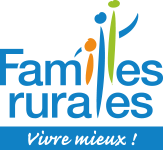 Decembre 2021Familles Rurales Groupement d’employeurs Bourgogne-Franche-ComtéDirecteur-trice de territoires, d’association et de projets H/F Familles Rurales est une association reconnue d’utilité publique qui agit en faveur des familles sur tout le territoire, en milieu rural et périurbain. Pluraliste, indépendant et laïc, elle porte un projet humaniste et social fondé sur la famille, les territoires et la vie associative. Ses actions se fondent sur ces valeurs : la responsabilité, le respect des différences, la solidarité, l’accueil et le soutien des plus fragiles, la participation et l’engagement dans la société.Description du poste : Le-la directeur-trice dirige les associations et sites fédérations du Doubs qui lui sont confiés par délégation du-de la président-e/directeur-trice.Les personnels sont placé-e-s sous sa responsabilité selon un organigramme défini.Missions : Porte la stratégie fédérale/ locale et la décline en plan d’actionsDéveloppe, soutient la vie associative et l’animation des territoiresAccompagne les organes statutaires : administrateurs, bureau, CA, commissionsReprésente l’association, seul ou en accompagnement des administrateursAssure la gestion technique administrative et pédagogique des activités ou projets géré-e-s par l’association/fédérationElabore les budgets des activités en responsabilité avec le comptable dédiéGarantit la bonne exécution budgétaire avec le comptable dédiéPrésente le compte de résultat et l’ensemble des documents comptables au conseil d’administration en lien avec le trésorierAssure la fonction employeur par délégation : de l’embauche à la fin des contrats de travail en respectant les procédures RH, management des personnels y compris ceux mis à disposition (collectivité, FRGEFC)Garantit la fiabilité des données transmises aux gestionnaires paie dédiés pour l’élaboration des bulletins de salaires et documents liésParticipe activement aux échanges et rencontres du réseau des directeurs d’associations du DoubsRend compte régulièrement de sa mission à sa hiérarchieType de poste CDIDurée hebdomadaire de travail : 1607h/anA pourvoir dès que possibleEmployeur : Familles Rurales Groupement d’employeurs Bourgogne-Franche-ComtéConditions de travail : Travail en journée, soirée et parfois le week-end,Temps de travail annualiséLieux de travail : dans les différents locaux des associations et/ou au siège du groupement d’employeursMobilité géographique au niveau départemental possible (indemnités kilométriques)Accessibilité à l’ensemble des locaux et matériel de l’association au même titre que les autres salariésAutonomie sur la gestion du planning et l’organisation du travail dans le respect du droit du travail, de l’accord sur l’annualisation et des règles définies en équipe pour assurer la continuité de serviceSalaire mensuel ou horaire brut selon convention collective Familles Rurales : 26000€/anDiplôme requis :	DESJEPS, DUT Carrières sociales…Expérience Autres : permis B, véhicule,					Si cette offre vous intéresse :Envoyer CV et lettre de motivation à rh.ge@famillesrurales.orgRetrouvez nos offres d’emploi sur :www.facebook.com/Famillesrurales25/ ou www.famillesrurales.org/franche_comte/